Warsztaty 14 kwietnia 2020Kochani Warsztatowicze, dzisiaj dla Was przepiękna muzyka Oberka : 
https://www.youtube.com/watch?v=UNAeGdtlMlYKrótkie przypomnienie oraz garstka nowych informacji:   OBEREK  jest żywym, szybkim tańcem narodowym w takcie 3/4. Jest tez znany pod innymi nazwami np.: obertas, ober, drobny lub zwijacz. W zależności od regionu tańczony był w różnym tempie: mniej żwawo w Wielkopolsce i Kujawach, żywiej nieco na Mazowszu i Podlasiu, a najżywiej w Krakowskiem. W oberku stosowano również krótkie przyśpiewki. Prawdopodobnie oberek wywodzi się z wiejskich regionów Kujaw. Często taniec ten jest grany łącznie z kujawiakiem, tworząc formę ABA - oberek, kujawiak, oberek, lub wiązankę tańców.  STRÓJ:  Mężczyźni ubierają się w skórzane buty z cholewą, spodnie z pasiastego wełniaka, wełniany pas, koszula z białego płótna (bielunka), kamizelka ozdobiena sznurkami (lejbik) oraz kapelusz okręcony wstążką. Kobiety noszą trzewiki, zapaska z pasiastego samodziału, aksamitny gorset zszyty z szeroką spódnicą, bielunka oraz kwietnista chusta (jedwabnica). 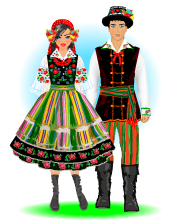 Instrukcje do kolejnych figur tanecznych Oberka:1.https://www.youtube.com/watch?v=Fw-LqC4VaHU&list=PLzdrnZkKOd2dXNgpm0XaoETuOo4G1Pa-Z&index=62.https://www.youtube.com/watch?v=kAOcZxtaWXE&list=PLzdrnZkKOd2dXNgpm0XaoETuOo4G1Pa-Z&index=73.https://www.youtube.com/watch?v=OgEb1itKvpQ&list=PLzdrnZkKOd2dXNgpm0XaoETuOo4G1Pa-Z&index=84.https://www.youtube.com/watch?v=7CeQrbRNusQ&list=PLzdrnZkKOd2dXNgpm0XaoETuOo4G1Pa-Z&index=9Pozdrawiamy, p.Justyna i p.Ania